ПРИЛОЖЕНИЕ № 1Полное наименование образовательного учреждениясогласно уставу(Обратите внимание! В Уставе Муниципальное или муниципальное0Документыпрофессиональных достижений педагогического работника Хабаровского края за межаттестационный период_____________________________________________________________________________Ф.И.О._____________________________________________________________________________должность педагогического работника с указанием преподаваемого предмета (направления деятельности)_____________________________________________________________________________полное наименование образовательного учреждения согласно уставу_____________________________________________________________________________полный адрес образовательного учреждения_____________________________________________________________________________телефон (факс), E-mailХабаровский край20___Приложение т к Административному регламенту предоставления министерством образования и науки Хабаровского края государственной услуги "Аттестация педагогических работников краевых государственных, муниципальных и частных организаций, осуществляющих образовательную деятельность, на установление соответствия квалификационным категориям (первой или высшей)"                                                                       ОбразецВ аттестационную комиссиюминистерства образования инауки Хабаровского края______________________________(фамилия, имя, отчество (отчество указывается при наличии))___________________________________(должность согласно записив трудовой книжке)___________________________________(место работы, наименование ОУсогласно уставу)______________________________________________________________________контактный телефонЗАЯВЛЕНИЕПрошу провести аттестацию в целях установления квалификационной категории _________________________ по должности ______________________________________ (первой/высшей – указать нужное)(наименование занимаемой должности)Прошу провести аттестацию в моем присутствии (без моего присутствия) (нужное подчеркнуть). С Порядком аттестации педагогических работников в целях установления квалификационной категории, утвержденным приказом Министерства образования и науки Российской Федерации от 07 апреля 2014 г. № 276, ознакомлен (-а). К заявлению прилагаю документы и материалы (указывается в случае наличия таковых) или указывается сайт, электронный адрес личного кабинета в Интернете, где размещены документы и материалы о результатах работы, согласие на обработку персональных данных. ______ _____________ 201_ г.__________________________   ___________________________________	(подпись)                                                            (расшифровка подписи)Телефоны:дом.	________________моб.	________________служ.	________________e-mail:	________________Согласие на использование персональных данныхВ соответствии с требованиями статьи 9 Федерального закона от 27 июля 2006 г. № 152-ФЗ "О персональных данных" я, __________________________________________________________________________________________________________________________________________________________(ФИО, должность, место работы) (домашний адрес, паспорт: серия, номер, кем и когда выдан)даю согласие на обработку министерством образования и науки Хабаровского края и краевым государственным бюджетным образовательным учреждением дополнительного профессионального образования "Хабаровский краевой институт развития образования" моих персональных данных.6.1. Наименование, адрес оператора, получающего согласие субъекта персональных данных: министерство образования и науки Хабаровского края, 680002, г. Хабаровск, ул. Фрунзе, 72;краевое государственное бюджетное образовательное учреждениедополнительного профессионального образования "Хабаровский краевой институт развития образования", 680011, г. Хабаровск, ул. Забайкальская,д.10.6.2.Цель обработки персональных данных: проведение аттестации на установление соответствия __________ квалификационной категории, статистическая и аналитическая обработка итогов аттестации.6.3.Перечень персональных данных, на обработку которых даю согласие:- фамилия, имя, отчество;- дата рождения; - должность, по которой аттестуюсь;- место работы;- образование, когда и какое образовательное учреждение окончил(а), специальность и квалификация по диплому;- стаж работы (трудовой, в должности, в учреждении);- итоги проведения аттестационных процедур;- контактные телефоны, Е-mail, skype 6.4.Перечень действий с персональными данными, на совершение которых даю согласие, общее описание используемых оператором способов обработки:- сбор и обработка (систематизация, накопление, хранение, уточнение (обновление, изменение) в базе данных аттестованных педагогических работников;- использование при составлении статистической и аналитической отчетности и распространение с целью формирования краевой базы результатов аттестации педагогических работников краевых государственных, муниципальных и частных организаций, осуществляющих образовательную деятельность;- размещение в свободном доступе на официальном сайте министерства образования и науки Хабаровского края и краевого государственного бюджетного образовательного учреждения дополнительного профессионального образования "Хабаровский краевой институт развития образования". 6.5.Срок, в течение которого действует согласие, а также порядок его отзыва:Действует в течение неопределенного времени; оператор прекращает обработку персональных данных по требованию субъекта, заявленному в письменной форме на имя оператора.7. Сведения о присутствии (неприсутствии) на заседании аттестационной комиссии министерства образования и науки краяПрошу провести аттестацию с целью установления соответствия ________ квалификационной категории в моем присутствии (без моего присутствия) (нужное подчеркнуть). С Порядком аттестации педагогических работников краевых государственных, муниципальных и частных организаций, осуществляющих образовательную деятельность,ознакомлен (-а).______ _____________ 201_ г.__________________________   ___________________________________		(подпись)                                            (расшифровка подписи)____________________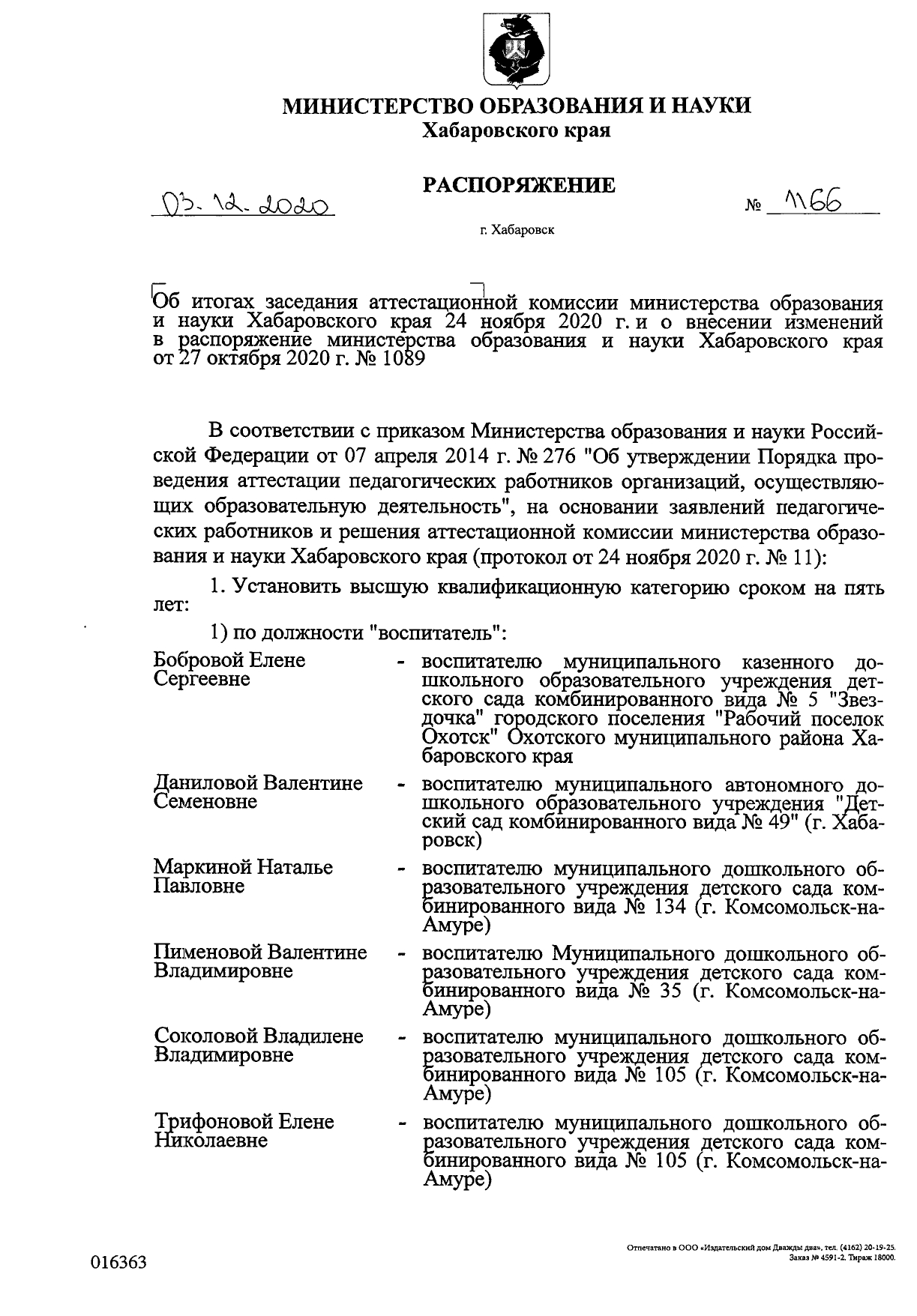 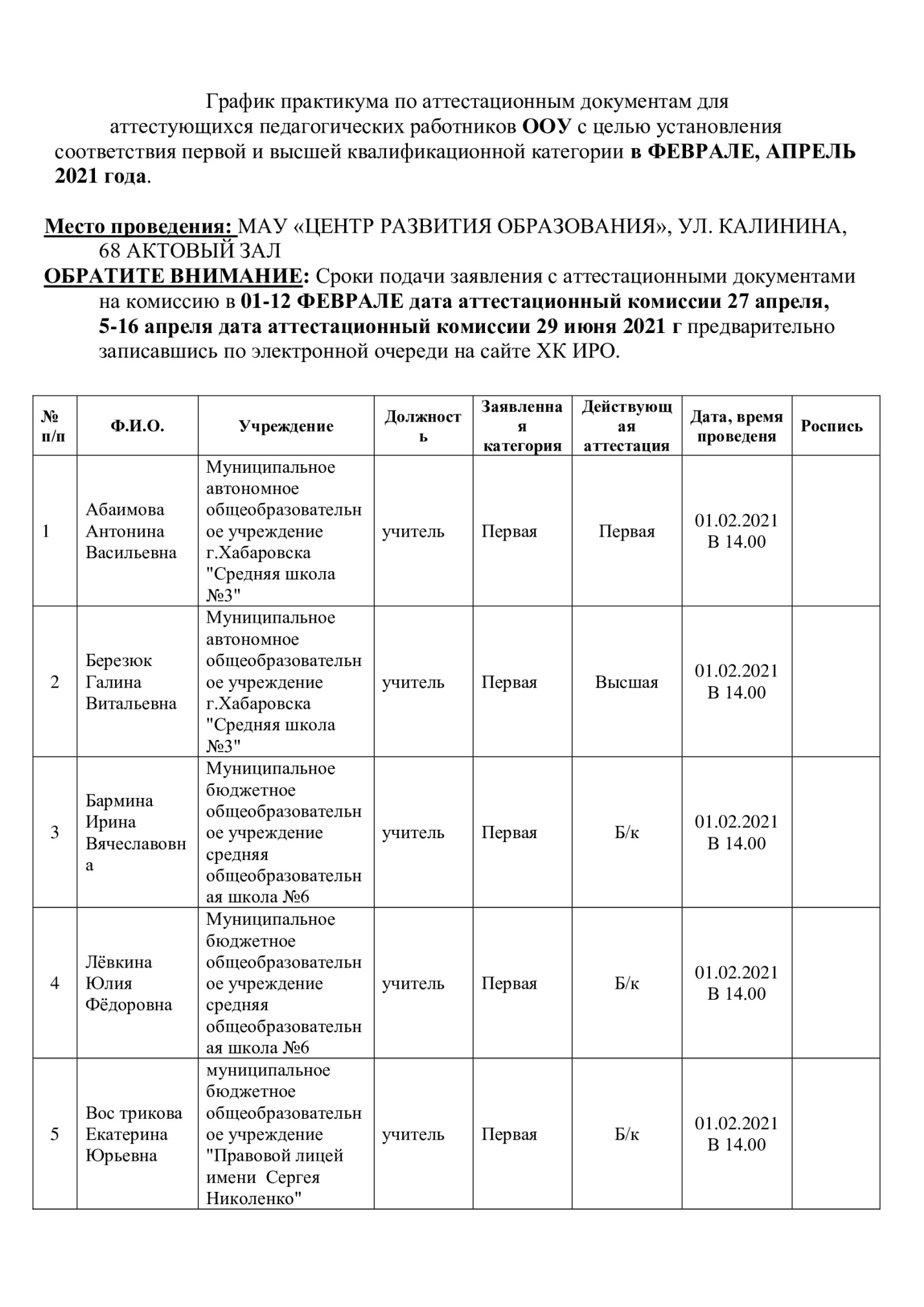 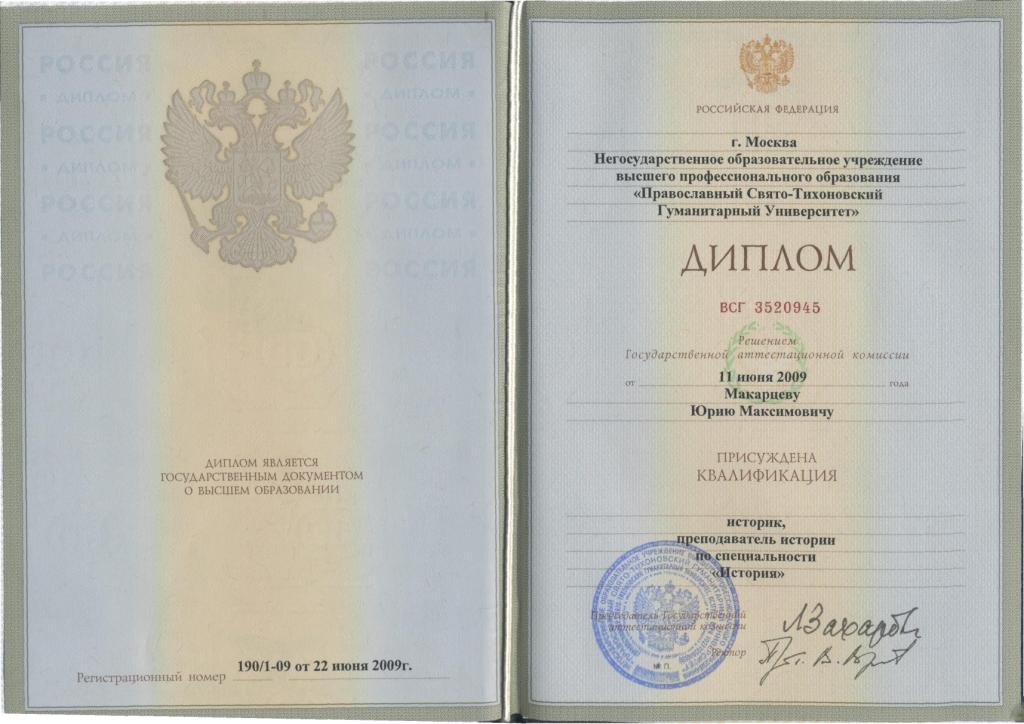 Копия вернаДиректорЗаведующий_____________(подпись)  ____________________(расшифровка)ПЕЧАТЬДата «___»___________20____г.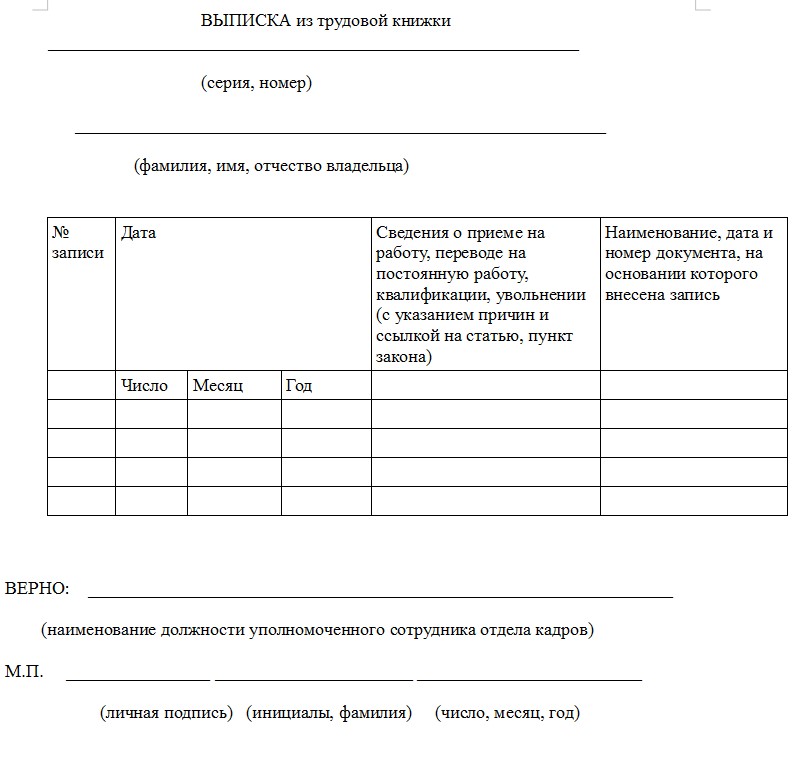 Копия вернаДиректорЗаведующий_____________(подпись)  ____________________(расшифровка)ПЕЧАТЬДата «___»___________20____г.ПРИЛОЖЕНИЕ № 1Полное наименование образовательного учреждениясогласно уставу(Обратите внимание! В Уставе Муниципальное или муниципальное0Документыпрофессиональных достижений педагогического работника Хабаровского края за межаттестационный период    _____________________________________________________________________________Ф.И.О._____________________________________________________________________________должность педагогического работника с указанием преподаваемого предмета (направления деятельности)_____________________________________________________________________________полное наименование образовательного учреждения согласно уставу_____________________________________________________________________________полный адрес образовательного учреждения_____________________________________________________________________________телефон (факс), E-mailХабаровский край20___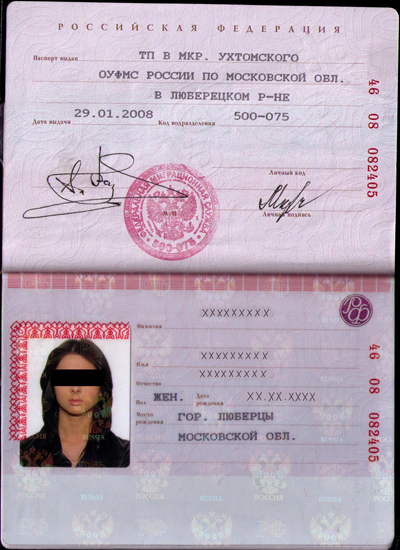 Копия вернаДиректорЗаведующий_____________(подпись)  ____________________(расшифровка)ПЕЧАТЬДата «___»___________20____г.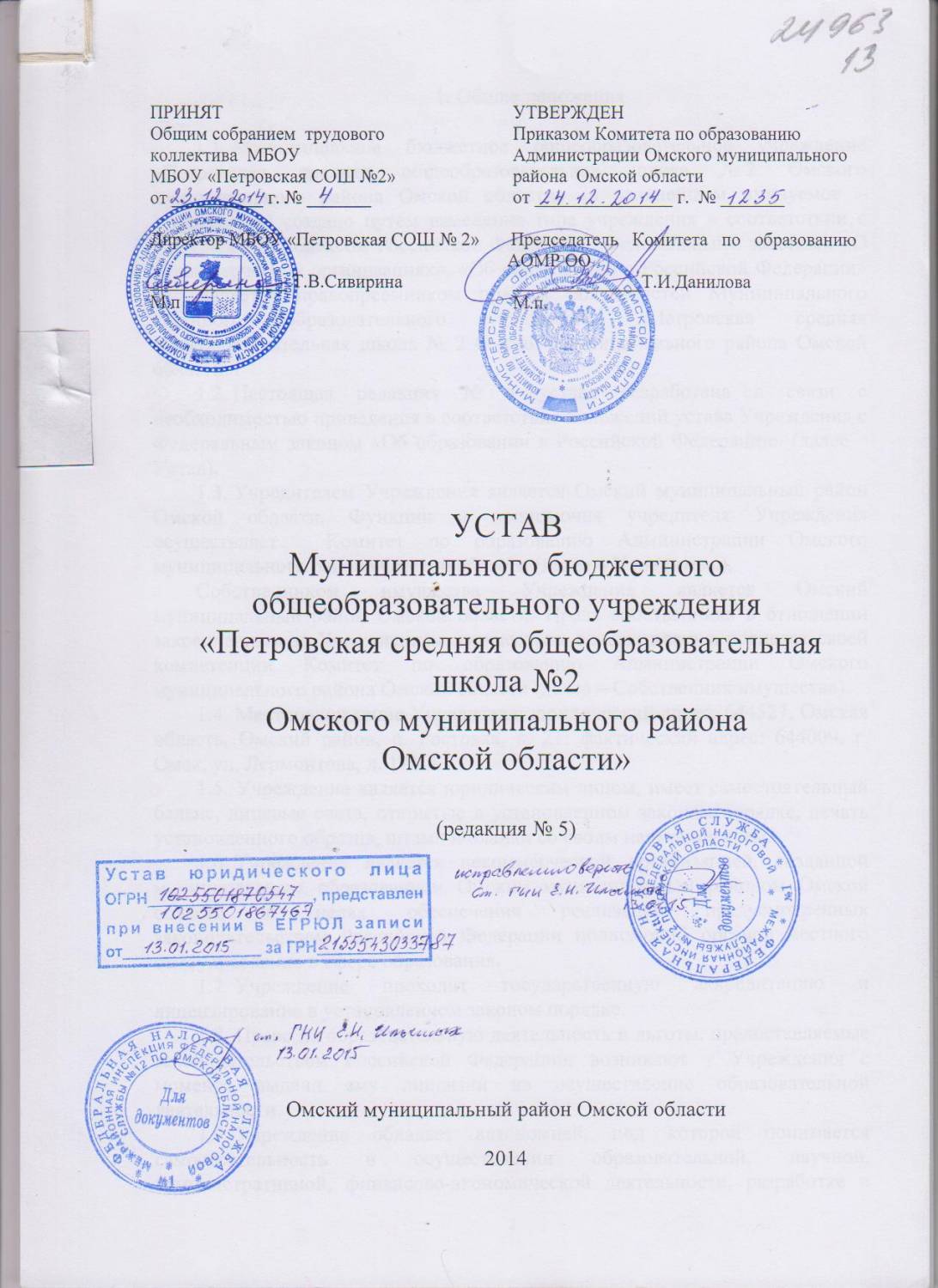 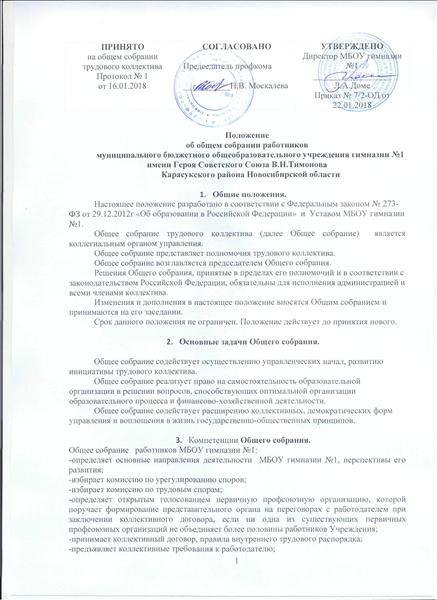 Копия вернаДиректорЗаведующий_____________(подпись)  ____________________(расшифровка)ПЕЧАТЬДата «___»___________20____г.СодержаниеРаздел 1 Информационно-аналитический отчет педагогического работника о профессиональной деятельности в межаттестационный период…………           ….3-30Раздел 2 Видеозапись уроков, учебных занятий, воспитательных, аналитических и других мероприятий………………………………………………………           …     Раздел 3 Приложения  ………………………………………………………      ………Раздел 1«Информационно-аналитический отчет педагогического работника о профессиональной деятельности в межаттестационный период»Иванов Иван ИвановичРаздел 1Информационно-аналитический отчет педагогического работника о профессиональной деятельности в межаттестационный периодКритерий 1 «Результаты освоения обучающимися образовательных программ по итогам мониторингов, проводимых организацией»1.1 Показатель «Динамика учебных достижений обучающихся»Текст,Текст,Текст,Текст,Текст,Текст,Текст,Текст,Текст,ТекстТекст,Текст,Текст,Текст,Текст,Текст,Текст,Текст,Текст,Текст,Текст,Текст,Текст,Текст,Текст,ТекстТекст,Текст,Текст,Текст,Текст,Текст,Текст,Текст,Текст,Текст,Текст,Текст,ТекстТекст,Текст,Текст,Текст,Текст,Текст,Текст,Текст,Текст,Текст,Текст,Текст,ТекстТекст,Текст,Текст,Текст,Текст,Текст,Текст,Текст,Текст,Текст,Текст,Текст,ТекстТекст,Текст,Текст,Текст,Текст,Текст,Текст,Текст,Текст,Текст,Текст,Текст,Текст1.2 Показатель «Результаты деятельности педагогического работника в области социализации обучающихся»Текст,Текст,Текст,Текст,Текст,Текст,Текст,Текст,Текст,ТекстТекст,Текст,Текст,Текст,Текст,Текст,Текст,Текст,Текст,Текст,Текст,Текст,Текст,Текст,Текст,ТекстТекст,Текст,Текст,Текст,Текст,Текст,Текст,Текст,Текст,Текст,Текст,Текст,ТекстТекст,Текст,Текст,Текст,Текст,Текст,Текст,Текст,Текст,Текст,Текст,Текст,ТекстТекст,Текст,Текст,Текст,Текст,Текст,Текст,Текст,Текст,Текст,Текст,Текст,ТекстТекст,Текст,Текст,Текст,Текст,Текст,Текст,Текст,Текст,Текст,Текст,Текст,Текст1.3 Показатель «Познавательная активность обучающихся по предмету (направлению деятельности)» Текст,Текст,Текст,Текст,Текст,Текст,Текст,Текст,Текст,ТекстТекст,Текст,Текст,Текст,Текст,Текст,Текст,Текст,Текст,Текст,Текст,Текст,Текст,Текст,Текст,ТекстТекст,Текст,Текст,Текст,Текст,Текст,Текст,Текст,Текст,Текст,Текст,Текст,ТекстТекст,Текст,Текст,Текст,Текст,Текст,Текст,Текст,Текст,Текст,Текст,Текст,ТекстТекст,Текст,Текст,Текст,Текст,Текст,Текст,Текст,Текст,Текст,Текст,Текст,ТекстТекст,Текст,Текст,Текст,Текст,Текст,Текст,Текст,Текст,Текст,Текст,Текст,ТекстКритерий 2 « Результаты освоения обучающимися образовательных программ по итогам мониторинга системы образования, проводимого в порядке, установленном постановлением Правительства Российской Федерации от 5 августа 2013 г. № 662»2.1 Показатель «Результаты мониторинга соответствия учебных достижений обучающихся 4-х классов требованиям ФГОС, итоговой аттестации по предмету выпускников 9-х, 11-х классов общеобразовательных организаций, выпускников 10-х, 12-х классов, прошедших обучение по адаптивным образовательным программам» Текст,Текст,Текст,Текст,Текст,Текст,Текст,Текст,Текст,ТекстТекст,Текст,Текст,Текст,Текст,Текст,Текст,Текст,Текст,Текст,Текст,Текст,Текст,Текст,Текст,ТекстТекст,Текст,Текст,Текст,Текст,Текст,Текст,Текст,Текст,Текст,Текст,Текст,ТекстТекст,Текст,Текст,Текст,Текст,Текст,Текст,Текст,Текст,Текст,Текст,Текст,ТекстТекст,Текст,Текст,Текст,Текст,Текст,Текст,Текст,Текст,Текст,Текст,Текст,ТекстТекст,Текст,Текст,Текст,Текст,Текст,Текст,Текст,Текст,Текст,Текст,Текст,Текст2.2 Показатель «Использование результатов мониторингов в работе»Текст,Текст,Текст,Текст,Текст,Текст,Текст,Текст,Текст,ТекстТекст,Текст,Текст,Текст,Текст,Текст,Текст,Текст,Текст,Текст,Текст,Текст,Текст,Текст,Текст,ТекстТекст,Текст,Текст,Текст,Текст,Текст,Текст,Текст,Текст,Текст,Текст,Текст,ТекстТекст,Текст,Текст,Текст,Текст,Текст,Текст,Текст,Текст,Текст,Текст,Текст,ТекстТекст,Текст,Текст,Текст,Текст,Текст,Текст,Текст,Текст,Текст,Текст,Текст,ТекстТекст,Текст,Текст,Текст,Текст,Текст,Текст,Текст,Текст,Текст,Текст,Текст,Текст3. Критерий 3 «Выявление и развитие способностей обучающихся к научной (интеллектуальной), творческой, физкультурно-спортивной деятельности, а также их участие в олимпиадах, конкурсах, фестивалях, соревнованиях (если деятельность педагогических работников связана с направлениями педагогической работы, по которым такие мероприятия проводятся)»3.1 Показатель «Выявление и развитие способностей обучающихся к научной (интеллектуальной), творческой, физкультурно-спортивной деятельности»Текст,Текст,Текст,Текст,Текст,Текст,Текст,Текст,Текст,ТекстТекст,Текст,Текст,Текст,Текст,Текст,Текст,Текст,Текст,Текст,Текст,Текст,Текст,Текст,Текст,ТекстТекст,Текст,Текст,Текст,Текст,Текст,Текст,Текст,Текст,Текст,Текст,Текст,ТекстТекст,Текст,Текст,Текст,Текст,Текст,Текст,Текст,Текст,Текст,Текст,Текст,ТекстТекст,Текст,Текст,Текст,Текст,Текст,Текст,Текст,Текст,Текст,Текст,Текст,ТекстТекст,Текст,Текст,Текст,Текст,Текст,Текст,Текст,Текст,Текст,Текст,Текст,Текст3.2 Показатель «Результаты участия обучающихся в олимпиадах, конкурсах, фестивалях, соревнованиях и других мероприятиях» Текст,Текст,Текст,Текст,Текст,Текст,Текст,Текст,Текст,ТекстТекст,Текст,Текст,Текст,Текст,Текст,Текст,Текст,Текст,Текст,Текст,Текст,Текст,Текст,Текст,ТекстТекст,Текст,Текст,Текст,Текст,Текст,Текст,Текст,Текст,Текст,Текст,Текст,ТекстТекст,Текст,Текст,Текст,Текст,Текст,Текст,Текст,Текст,Текст,Текст,Текст,ТекстТекст,Текст,Текст,Текст,Текст,Текст,Текст,Текст,Текст,Текст,Текст,Текст,ТекстТекст,Текст,Текст,Текст,Текст,Текст,Текст,Текст,Текст,Текст,Текст,Текст,Текст5.3 Показатель «Участие в профессиональных конкурсах»Текст,Текст,Текст,Текст,Текст,Текст,Текст,Текст,Текст,ТекстТекст,Текст,Текст,Текст,Текст,Текст,Текст,Текст,Текст,Текст,Текст,Текст,Текст,Текст,Текст,ТекстТекст,Текст,Текст,Текст,Текст,Текст,Текст,Текст,Текст,Текст,Текст,Текст,ТекстТекст,Текст,Текст,Текст,Текст,Текст,Текст,Текст,Текст,Текст,Текст,Текст,ТекстТекст,Текст,Текст,Текст,Текст,Текст,Текст,Текст,Текст,Текст,Текст,Текст,ТекстТекст,Текст,Текст,Текст,Текст,Текст,Текст,Текст,Текст,Текст,Текст,Текст,Текст6. Критерий 6 «Личностные и профессиональные качества педагогического работника»Текст,Текст,Текст,Текст,Текст,Текст,Текст,Текст,Текст,ТекстТекст,Текст,Текст,Текст,Текст,Текст,Текст,Текст,Текст,Текст,Текст,Текст,Текст,Текст,Текст,ТекстТекст,Текст,Текст,Текст,Текст,Текст,Текст,Текст,Текст,Текст,Текст,Текст,ТекстТекст,Текст,Текст,Текст,Текст,Текст,Текст,Текст,Текст,Текст,Текст,Текст,ТекстТекст,Текст,Текст,Текст,Текст,Текст,Текст,Текст,Текст,Текст,Текст,Текст,ТекстТекст,Текст,Текст,Текст,Текст,Текст,Текст,Текст,Текст,Текст,Текст,Текст,Текст6.1 Показатель «Профессиональная культура педагогического работника» (по результатам диагностики)Текст,Текст,Текст,Текст,Текст,Текст,Текст,Текст,Текст,ТекстТекст,Текст,Текст,Текст,Текст,Текст,Текст,Текст,Текст,Текст,Текст,Текст,Текст,Текст,Текст,ТекстТекст,Текст,Текст,Текст,Текст,Текст,Текст,Текст,Текст,Текст,Текст,Текст,ТекстТекст,Текст,Текст,Текст,Текст,Текст,Текст,Текст,Текст,Текст,Текст,Текст,ТекстТекст,Текст,Текст,Текст,Текст,Текст,Текст,Текст,Текст,Текст,Текст,Текст,ТекстТекст,Текст,Текст,Текст,Текст,Текст,Текст,Текст,Текст,Текст,Текст,Текст,Текст6.2 Показатель «Социальная активность педагогического работника, участие в решении общественных проблем»Текст,Текст,Текст,Текст,Текст,Текст,Текст,Текст,Текст,ТекстТекст,Текст,Текст,Текст,Текст,Текст,Текст,Текст,Текст,Текст,Текст,Текст,Текст,Текст,Текст,ТекстТекст,Текст,Текст,Текст,Текст,Текст,Текст,Текст,Текст,Текст,Текст,Текст,ТекстТекст,Текст,Текст,Текст,Текст,Текст,Текст,Текст,Текст,Текст,Текст,Текст,ТекстТекст,Текст,Текст,Текст,Текст,Текст,Текст,Текст,Текст,Текст,Текст,Текст,ТекстТекст,Текст,Текст,Текст,Текст,Текст,Текст,Текст,Текст,Текст,Текст,Текст,Текст7 Критерий 7 «Профессиональная компетентность педагогического работника в области информационной основы деятельности, постановке и достижении педагогических задач при реализации образовательной программы на уроке (учебном занятии, воспитательном, методическом и других мероприятиях)»Текст,Текст,Текст,Текст,Текст,Текст,Текст,Текст,Текст,ТекстТекст,Текст,Текст,Текст,Текст,Текст,Текст,Текст,Текст,Текст,Текст,Текст,Текст,Текст,Текст,ТекстТекст,Текст,Текст,Текст,Текст,Текст,Текст,Текст,Текст,Текст,Текст,Текст,ТекстТекст,Текст,Текст,Текст,Текст,Текст,Текст,Текст,Текст,Текст,Текст,Текст,ТекстТекст,Текст,Текст,Текст,Текст,Текст,Текст,Текст,Текст,Текст,Текст,Текст,ТекстТекст,Текст,Текст,Текст,Текст,Текст,Текст,Текст,Текст,Текст,Текст,Текст,Текст7.1 Показатель «Знания педагогического работника в области государственной образовательной политики, педагогики, психологии, методики преподавания и содержания предмета (направления деятельности)»Текст,Текст,Текст,Текст,Текст,Текст,Текст,Текст,Текст,ТекстТекст,Текст,Текст,Текст,Текст,Текст,Текст,Текст,Текст,Текст,Текст,Текст,Текст,Текст,Текст,ТекстТекст,Текст,Текст,Текст,Текст,Текст,Текст,Текст,Текст,Текст,Текст,Текст,ТекстТекст,Текст,Текст,Текст,Текст,Текст,Текст,Текст,Текст,Текст,Текст,Текст,ТекстТекст,Текст,Текст,Текст,Текст,Текст,Текст,Текст,Текст,Текст,Текст,Текст,ТекстТекст,Текст,Текст,Текст,Текст,Текст,Текст,Текст,Текст,Текст,Текст,Текст,Текст7.2 Показатель «Постановка педагогических задач при реализации образовательной программы на уроке/учебном занятии (на примере конспекта урока/учебного занятия)»Текст,Текст,Текст,Текст,Текст,Текст,Текст,Текст,Текст,ТекстТекст,Текст,Текст,Текст,Текст,Текст,Текст,Текст,Текст,Текст,Текст,Текст,Текст,Текст,Текст,ТекстТекст,Текст,Текст,Текст,Текст,Текст,Текст,Текст,Текст,Текст,Текст,Текст,ТекстТекст,Текст,Текст,Текст,Текст,Текст,Текст,Текст,Текст,Текст,Текст,Текст,ТекстТекст,Текст,Текст,Текст,Текст,Текст,Текст,Текст,Текст,Текст,Текст,Текст,ТекстТекст,Текст,Текст,Текст,Текст,Текст,Текст,Текст,Текст,Текст,Текст,Текст,Текст7.3 Показатель «Компетентность педагогического работникапри реализации образовательной программы на  уроке/учебном занятии (на примере видеозаписи урока/учебного занятия)»Текст,Текст,Текст,Текст,Текст,Текст,Текст,Текст,Текст,ТекстТекст,Текст,Текст,Текст,Текст,Текст,Текст,Текст,Текст,Текст,Текст,Текст,Текст,Текст,Текст,ТекстТекст,Текст,Текст,Текст,Текст,Текст,Текст,Текст,Текст,Текст,Текст,Текст,ТекстТекст,Текст,Текст,Текст,Текст,Текст,Текст,Текст,Текст,Текст,Текст,Текст,ТекстТекст,Текст,Текст,Текст,Текст,Текст,Текст,Текст,Текст,Текст,Текст,Текст,ТекстТекст,Текст,Текст,Текст,Текст,Текст,Текст,Текст,Текст,Текст,Текст,Текст,Текст8. Критерий 8 «Высокие сертифицированные достижения педагогического работника»8.1 Показатель «Поощрения за активное участие в развитии и совершенствовании системы образования Российской Федерации и/или Хабаровского края» Текст,Текст,Текст,Текст,Текст,Текст,Текст,Текст,Текст,ТекстТекст,Текст,Текст,Текст,Текст,Текст,Текст,Текст,Текст,Текст,Текст,Текст,Текст,Текст,Текст,ТекстТекст,Текст,Текст,Текст,Текст,Текст,Текст,Текст,Текст,Текст,Текст,Текст,ТекстТекст,Текст,Текст,Текст,Текст,Текст,Текст,Текст,Текст,Текст,Текст,Текст,ТекстТекст,Текст,Текст,Текст,Текст,Текст,Текст,Текст,Текст,Текст,Текст,Текст,ТекстТекст,Текст,Текст,Текст,Текст,Текст,Текст,Текст,Текст,Текст,Текст,Текст,Текст8.2  Показатель «Достижения в профессиональных конкурсах»Текст,Текст,Текст,Текст,Текст,Текст,Текст,Текст,Текст,ТекстТекст,Текст,Текст,Текст,Текст,Текст,Текст,Текст,Текст,Текст,Текст,Текст,Текст,Текст,Текст,ТекстТекст,Текст,Текст,Текст,Текст,Текст,Текст,Текст,Текст,Текст,Текст,Текст,ТекстТекст,Текст,Текст,Текст,Текст,Текст,Текст,Текст,Текст,Текст,Текст,Текст,ТекстТекст,Текст,Текст,Текст,Текст,Текст,Текст,Текст,Текст,Текст,Текст,Текст,ТекстТекст,Текст,Текст,Текст,Текст,Текст,Текст,Текст,Текст,Текст,Текст,Текст,Текст8.3 Показатель «Повышение квалификации в инновационных формах»Текст,Текст,Текст,Текст,Текст,Текст,Текст,Текст,Текст,ТекстТекст,Текст,Текст,Текст,Текст,Текст,Текст,Текст,Текст,Текст,Текст,Текст,Текст,Текст,Текст,ТекстТекст,Текст,Текст,Текст,Текст,Текст,Текст,Текст,Текст,Текст,Текст,Текст,ТекстТекст,Текст,Текст,Текст,Текст,Текст,Текст,Текст,Текст,Текст,Текст,Текст,ТекстТекст,Текст,Текст,Текст,Текст,Текст,Текст,Текст,Текст,Текст,Текст,Текст,ТекстТекст,Текст,Текст,Текст,Текст,Текст,Текст,Текст,Текст,Текст,Текст,Текст,Текст                       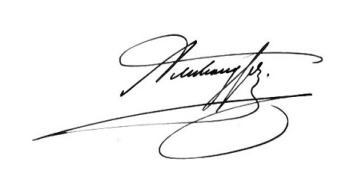 Подпись	Иванов Иван Иванович                              ФИО аттестуемого педагогического работникаСведения, представленные в информационно-аналитическом отчете Иванова Ивана Ивановича о профессиональной деятельности в межаттестационный период верны.Копия вернаДиректорЗаведующий_____________(подпись)  ____________________(расшифровка)ПЕЧАТЬДата «___»___________20____г.Раздел 2 Видеозапись уроков, учебных занятий, воспитательных, аналитических и других мероприятийРаздел 2.Видеозапись уроков, учебных занятий, воспитательных, методических и других мероприятий (не менее 2 целостных видеозаписей уроков, 6 фрагментов по 15 минут каждый или 1 целостная видеозапись и 3 фрагмента по 15 минут каждые)(прилагается электронный носитель (диск(и), флеш-накопитель)(на диске указывается ФИО, должность педагогического работника, наименование ОУ, муниципального района (городского округа)Раздел 3 Приложения  